LAWFIELD PRIMARY SCHOOLChild Protection, Safeguarding and Wellbeing PolicyThis policy applies to all education staff and volunteers.For the purpose of this policy and associated procedures a child is generally recognised as someone under the age of 18 years. Education staff and volunteers will work together to embrace the difference and diversity and respect the rights of children and young people. We are committed to practice in a way that protects all children and young people and fully adhere to the processes and procedures contained within Edinburgh and Lothian’s Inter-Agency Child Protection Procedures 2023 Child protection | Report a child at risk | Midlothian Council (The procedures can be found at the bottom of this page the link take you too).The purpose of this policy is;to protect children and young people attending Lawfield Primary Schoolto provide staff and volunteers with the overarching principles that guide our approach to safeguarding and child protection;Staff at Lawfield Primary School believe that a child or young person should never experience harm or abuse of any kind.  We have a responsibility to promote the welfare and wellbeing of all children and young people and to keep them safe. Legal FrameworkThis policy has been drawn up on the basis of law and guidance that seeks to protect children, namely:National Guidance for Child Protection (2021) National Guidance for Child Protection in Scotland 2021 - updated 2023 - gov.scot (www.gov.scot) Inter-agency Child Protection Procedures – Edinburgh and the Lothian’s (2023)Child protection | Report a child at risk | Midlothian Council Getting it Right for Every Child Policyhttp://www.gov.scot/Topics/People/Young-People/gettingitrightChildren and Young People (Scotland) Act 2014 http://www.legislation.gov.uk/asp/2014/8/contents/enacted National Framework for Child Protection Learning and Development in Scotland (2012) – This is currently being update by the Scottish GovernmentProtection of Vulnerable Groups (Scotland) Act 2007Protection of Vulnerable Groups (Scotland) Act 2007 (legislation.gov.uk)United Nations Convention on the Rights of the ChildUN Convention on the Rights of the Child - UNICEF UKThis policy should be read alongside our policies and procedures on:The Promise, Equalities, Administration of Medication, Attendance, Whistle Blowing, Managing Allegations against staff and in line with the Child Poverty Action Plan.We recognise that:The welfare of the child is paramount, as enshrined in The Children (Scotland) Act 1995All children, regardless of age, disability, gender, racial heritage, religious belief, sexual orientation or identity, have a right to equal protection from all types of harm and abuse.Some children are additionally vulnerable because of the impact of previous experiences, their level of dependency, communication needs or other issues.Working in partnership with children, young people, their parents, carers and other agencies is essential in promoting young people’s welfare and wellbeing.We will seek to keep children and young people safe by:Valuing them, listening to and respecting themAppointing a Designated Member of Staff for Safeguarding and Child Protection for the school along with a deputeAdopting the processes and procedures contained within Edinburgh and Lothian’s Inter-Agency Child Protection ProceduresTaking action to protect children at the earliest appropriate timePlan and intervention with an understanding of trauma informed practiceShare information timelyProtecting children’s rightsDeveloping and implementing an effective e-safety policy and related proceduresProviding effective management for Education staff and volunteers through training, support and quality assurance measuresRecruiting staff and volunteers safely, ensuring all necessary checks are madeRecording and storing information professionally and securelyUsing our procedures to share concerns and relevant information with agency’s who need to know, and involving children, young people, parents, families and carers appropriately. Using our procedures to manage any allegations against staff and volunteers appropriatelyCreating and maintaining an anti-bullying environment and ensuring that we have a policy and procedure to help us deal effectively with any bullying that does ariseEnsuring that we have effective complaints and whistle blowing measures in placeEnsuring that we provide a safe physical environment for our children, young people, staff and volunteers, by applying health and safety measures in accordance with the law and regulatory guidanceSharing information about safeguarding and good practice with children, their families, staff and volunteers via leaflets, posters, one to one discussionsContact detailsThe Designated Member of staff for Safeguarding and Child Protection at      Lawfield Primary School isName: Jennifer Allison, Acting Head TeacherPhone/email: Lawfield.ps@midlothian.gov.ukThe Deputy Designated Member of Staff for Safeguarding and Child Protection is:Name(s): Michael Egan, DHT, Lisa Spence, DHT, Patricia Mosby, DHTPhone/email: Lawfield.ps@midlothian.gov.ukWe are committed to reviewing our policy and good practice annually. This policy was last reviewed on: January 2024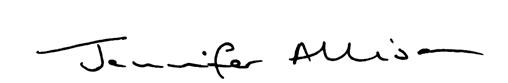 Signed:  